当“喉舌”遇上自媒体——互联网下的企业内刊和自媒体管理主办单位：济南立正管理咨询有限公司     时间地点：2018年7月21-22日  青岛培训费用：3800元/人（含授课费、资料费、会务费、午餐费）培训对象：中高层管理者、HR、党政办公室，企业文化专员、自媒体运营、管理人员联系电话：0531-85957056  85956956  13864004657  13969083947【培训前言】企业文化是推动企业战略落地和实施的有力武器，一个企业有什么样的战略就需要有什么样的文化、机制、团队去匹配，而要保证这个战略落地的有力武器就在文化很重要的载体，被称之为企业领导人的“喉舌”——企业内刊。毛泽东说：“凡是推翻一个政权必先打造舆论。“习近平总书记说：”经济工作是全党中心，但宣传工作是重中之重。如何让企业战略经营落地，需要通过文化去造势，通过各种媒体，包括自媒体去推动，这个执行的有力武器就是被誉为企业喉舌的“内刊”——纸媒和自媒体！如何用自媒体去传播企业文化呢？海尔内部有上百个微信号，他们是怎么管理的？他们为什么会有那么多微信号？如何用微信号去传播企业文化，如果去管理微信号？如何用自媒体调动大家的积极性？让互联网时代的企业文化更有有趣？如何让你的文化更有品牌影响力？——具有海尔10年资深企业文化实战管理经验的孙海蓝老师，将通过大量实操案例告诉你如何做好内刊，如何在互联时代用做好自媒体，写好中国故事。【本课程告诉企业】会干：会造势，会采编、会提炼，会写：写故事、写新闻、编微信、会讲：讲政治、讲正气，讲文化会悟：悟内刊、悟自媒、微传播【课程大纲】模块一：自媒体管理 第一讲：角色定位——角色认知 推动战略 自我定位：案例互动：你理解的内刊的定位是什么？1、文化四者：推动者、传播者、实践者、创造者2、企业文化工作者应有的新闻嗅觉和新闻洞察力3、热爱是做好文化工作的前提4、我们基本功：会造势，会提炼，会总结，会策划自媒定位：你的自媒体属于那种定位自媒体是一种产品用读者思维做自媒体融入战略舆论导向是自媒体灵魂生动有趣的展现方式员工参与是激活的根本抓人眼球 寻找亮点第二讲：互联时代——文化特点 读者思维互联网时代企业文化的几大特点品牌和营销文化要适应时代要求互联网时代读者的特点自测一下我们在品牌传播方面的问题？案例练习：知名度？影响力？美誉度？第三讲：品牌传播——传播模式 网络借势大数据带来的宣传模式改变 脑白金“金弹”传播模式的消失 人们接受传播的新模式 新媒体传播中的数据应用 从购买广告到赢得关注 从媒体展示到购买用户  广告比拼的是创意 互联网推广的效果付费 新媒体内容营销模式 用户思维 创意制胜 话题制造 眼球效应 体验至上 宣传软文要求 具有传播性 被百度收录 被新闻源网站转发 微博话题榜推荐 第四讲 网络炒作和内容管理 网络炒作 口碑制造 病毒传播 事件传播 话题制造 傍事件 傍明星 傍热点 制造争议 聚合传播渠道 大V合作 全民传播 微信朋友圈 场景应用 整合传播 跨界传播 水军使用 借助热点事件 第五讲 自媒体写作——新闻采编  写作风格1、关于采编实操手段的训练至少16种采编手段的训练方法案例分享：几种素材的分享、演练作业练习2、关于题目和内容的提炼让题目抓人，让文章诱人题目的提炼：一目知文法演练：引题、副题、主题训练案例分享：一目知文法3、关于通讯、人物的报道写法抓导向，抓立意，讲故事理解意图更重要鲜活的语言更生动文章写法的三个一思想4、关于自媒体写作自媒体的写作特点自媒体的文字特点自媒体运用的几个思维自媒体的个性要求关于微信号、微博等自媒体的写作风格第六讲 实操训练企业微信号的管理微信号如何让员工参与微信号管理大家谈现场实操训练：写法传统媒体写作风格写作技巧模块二：企业文化落地第一讲 文化落地——落地方法和工具 高层重视 给予支持高层重视 文化给力高层管理者在企业文化的推动角色干部先动 自上而下企业文化适合自己就是最好的导向落地——平台企业文化导向的核心媒体报纸、内刊、电视、网络、OA、桌面……干部自上而下讲文化，关注文化，践行文化案例分享理念渗透——行为1、文化从建立理念引导行为开始一个文化理念如何诠释到员工2、理念渗透 学讲故事文化渗透方式：从思想到形式讲故事、讲案例、树标杆 做典型文化微小品、文化漫画、文化演说3、抓导向 舆论监督舆论鲜明 文化监督身边人，身边事加强舆论引导运用好内部媒体的力量案例分享和案例演练氛围营造——造势文化要策划造势通过造势激励人心。激发士气案例练习和案例分享平台参与——聚力企业搭台 员工唱戏 搭建平台，让员工参与进来授人以娱 不但成长让员工在参与中成长和进步案例演练和案例分享让员工在参与中得到快乐设计活动参与每一次活动要赋予它企业文化的意义关爱员工——聚心建立员工关爱墙海尔、移动、海景案例学会凝聚人心，激活士气案例分享第二讲 课程小结 优化提升我的行动我的计划【讲师介绍】孙海蓝老师海尔实战派资深培训师、高级咨询顾问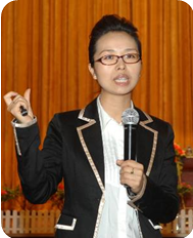 海尔企业文化、OEC、培训管理、服务管理推广专家中国百强企业优秀讲师PTS国际职业培训师行业协会职业培训师IPTS国际职业培训师30强金牌培训师北大、人大、华中理工MBA、EMBA企业文化和人力资源主讲老师。【背景介绍】曾任海尔职业经理人，海尔管理实战工作经验10年，海尔内部企业讲师5年。原海尔企业文化体系主创人员、曾任海尔大学高级讲师。10年工作经历走过企业文化、人力资源、目标管理、行政总监等中高级管理岗位。借鉴海尔管理经验，创建了中国本土备增企业利润的管理咨询模式，国内多家企业管理咨询公司高级培训师、咨询师【擅长领域】企业文化、培训管理、服务管理、行政统筹、中高层管理能力提升【授课风格】实用+分享+互动+参与，可以根据企业需求量身定做管理课程。孙老师的课程实用性很强，和企业结合紧密，不忽悠，课程朴实自然，课堂氛围活跃，学员参与很高。孙老师本着学以致用的原则，用心培训，用心分享。孙海蓝老师授课中对学员加以引导、控场能力强、培训中提倡学员是培训的主角，对学员具有极大的吸引力和感悟力。互动参与性强，并结合自身丰富的实践经历，在培训中教授大量的方法和工具，倡导学以致用。使企业和学员感受到实战、实效、实用，通过实战的课程培训让学员和企业感受到培训是企业最好的投资，也是提高员工各种管理技能的最好手段和方法。报名表注：请至少提前一周将报名回执回传至我公司，电话：0531-85957056   13648004657  同微信课程名称城市/日期培训负责人：培训负责人：培训负责人：公司名称：公司名称：公司名称：姓名性别部门/职位手机邮箱邮箱济南立正账户信息：开户名称：济南立正管理咨询有限公司 银行帐号：160200500920010 8586开户银行：中国工商银行济南市支行济南立正账户信息：开户名称：济南立正管理咨询有限公司 银行帐号：160200500920010 8586开户银行：中国工商银行济南市支行济南立正账户信息：开户名称：济南立正管理咨询有限公司 银行帐号：160200500920010 8586开户银行：中国工商银行济南市支行济南立正账户信息：开户名称：济南立正管理咨询有限公司 银行帐号：160200500920010 8586开户银行：中国工商银行济南市支行★缴费方式：  现场缴费（现金，微信，支付宝）       公司转账     （注：现场没有POS机，不提供刷卡服务）★缴费方式：  现场缴费（现金，微信，支付宝）       公司转账     （注：现场没有POS机，不提供刷卡服务）